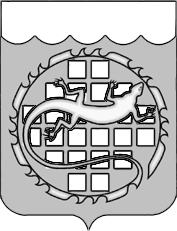 АДМИНИСТРАЦИЯ ОЗЕРСКОГО ГОРОДСКОГО ОКРУГА ЧЕЛЯБИНСКОЙ ОБЛАСТИ__________________                                                                                     №_________ПОСТАНОВЛЕНИЕО внесении изменений в постановление от 29.11.2019 № 2968 «Об утверждении муниципальной программы «Молодежь Озерска»В соответствии со ст. 179 Бюджетного кодекса Российской Федерации, Федеральным законом от 06.10.2003 № 131-ФЗ «Об общих принципах организации местного самоуправления в Российской Федерации», постановлением администрации Озерского городского округа от 16.08.2013 № 2476 «О порядке принятия решений о разработке муниципальных программ Озерского городского округа, их формировании и реализации» постановляю:Внести в постановление от 29.11.2019 № 2968 «Об утверждении муниципальной программы «Молодежь Озерска» следующие изменения:изложить приложение № 1 «План мероприятий муниципальной программы «Молодежь Озерска» в новой редакции согласно приложению 1;Признать утратившим силу п.п. 5) пункта 1 постановления администрации Озерского городского округа от 08.11.2021 № 3183 «О внесение изменений в постановление от 29.11.2019 № 2968 «Об утверждении муниципальной программы «Молодежь Озерска».Опубликовать настоящее постановление в газете «Озерский вестник» и разместить на официальном сайте органов местного самоуправления Озерского городского округа Челябинской области.Контроль за выполнением настоящего постановления возложить на заместителя главы Озерского городского округа Ланге О.В.Глава Озерскогогородского округа                                                                       Е.Ю. Щербаков    Приложение 1к постановлению администрацииОзерского городского округаот______________№________Приложение № 1к муниципальной программе «Молодежь Озерска»Планмероприятий муниципальной программы «Молодежь Озерска»Заместитель главыОзерского городского округа                                                                                                                                                          О.В. Ланге№п/пОбъекты мероприятияСрок проведения мероприятия (сдачи объекта)Планируемые объемы финансирования (тыс. руб.)Планируемые объемы финансирования (тыс. руб.)Планируемые объемы финансирования (тыс. руб.)Планируемые объемы финансирования (тыс. руб.)Планируемые объемы финансирования (тыс. руб.)СтатьяподстатьяКОСГУОтветственный исполнитель(соисполнитель)Целевое назначение (раздел,подраздел)Примечание№п/пОбъекты мероприятияСрок проведения мероприятия (сдачи объекта)Всегомеж бюджетные рансферт из федеральногобюджетамеж бюджетные трансферты из областногобюджетабюджетокругавнебюджетныесредстваСтатьяподстатьяКОСГУОтветственный исполнитель(соисполнитель)Целевое назначение (раздел,подраздел)Примечание1234567891011121.Подготовка и проведение мероприятий патриотической направленности, в т.ч.:20202021202219,3830,0000,0000,0000,0000,0000,0000,0000,00019,3830,0000,0000,0000,0000,000244Администрация Озерского городского округа (СДМ)07091.1Организация и проведение иных молодежных мероприятий патриотической направленности20202021202219,3830,0000,0000,0000,0000,0000,0000,0000,00019,3830,0000,0000,0000,0000,000244Администрация Озерского городского округа (СДМ)0709Итого по администрации Озерского городского округа (СДМ):20202021202219,3830,0000,0000,0000,0000,0000,0000,00050,00019,383
0,000
0,0000,0000,0000,0002.Подготовка и проведение мероприятий, патриотической направленности, в т.ч.:2020202120220,00060,000115,0000,0000,0000,0000,00050,00050,0000,00010,00065,0000,0000,0000,000612Управление культуры08012.1Проведение мероприятий, посвященных памятным датам2020202120220,00060,00060,0000,0000,0000,0000,00050,00050,0000,000
10,000
10,0000,0000,0000,000612Управление культуры  08012.2Организация и проведение мероприятий, направленных на гражданско-патриотическое воспитание молодежи2020202120220,0000,00030,0000,0000,0000,0000,0000,0000,0000,0000,00030,0000,0000,0000,000612Управление культуры  08012.3Проведение муниципального этапа «Вахта памяти»2020202120220,0000,00010,0000,0000,0000,0000,0000,0000,0000,0000,00010,0000,0000,0000,000612Управление культуры  08012.4Проведение муниципального этапа областной акции «Я – гражданин России»2020202120220,0000,00015,0000,0000,0000,0000,0000,0000,0000,0000,00015,0000,0000,0000,000612Управление культуры  08013.Поддержка социальных и общественных инициатив молодых граждан Челябинской области, в т.ч.:2020202120220,00070,00080,0000,0000,0000,0000,00050,00050,0000,00020,00030,0000,0000,0000,000612Управление культуры  08013.1Организация и проведение молодежного образовательного форума2020202120220,00060,0000,0000,0000,0000,0000,00050,0000,0000,00010,0000,0000,0000,0000,000612Управление культуры  08013.2Проведение мероприятий, направленных на вовлечение молодежи в добровольческую деятельность2020202120220,00010,00080,0000,0000,0000,0000,0000,00050,0000,00010,00030,0000,0000,0000,000612Управление культуры  08014.Поддержка талантливых детей и молодежи в сфере образования, интеллектуальной и творческой деятельности, в т.ч.:2020202120220,00060,00070,0000,0000,0000,0000,00040,00040,0000,00020,00030,0000,0000,0000,000612Управление культуры  08014.1Организация и проведение мероприятия «Школа молодого парламентария»2020202120220,00030,0000,0000,0000,0000,0000,00020,0000,0000,00010,0000,0000,0000,0000,000612Управление культуры  08014.2Организация и проведение лектория по повышению правовой грамотности2020202120220,00030,0000,0000,0000,0000,0000,00020,0000,0000,00010,0000,0000,0000,0000,000612Управление культуры  08014.3Организация и проведение молодежного творческого конкурса2020202120220,0000,00065,0000,0000,0000,0000,0000,00040,0000,0000,00025,0000,0000,0000,000612Управление культуры  08014.4Проведение муниципального отбора кандидатов на соискание ежегодной премии Губернатора Челябинской области в сфере молодежной политики2020202120220,0000,0005,0000,0000,0000,0000,0000,0000,0000,0000,0005,0000,0000,0000,000612Управление культуры  08015.Вовлечение молодежи в социально-экономическую, политическую и культурную жизнь общества, в т.ч.:2020202120220,0000,0005,0000,0000,0000,0000,0000,0000,0000,0000,0005,0000,0000,0000,000612Управление культуры  08015.1Проведение круглого стола по противодействию экстремизму и терроризму 2020202120220,0000,0003,0000,0000,0000,0000,0000,0000,0000,0000,0003,0000,0000,0000,000612Управление культуры  08015.2Организация мероприятий в честь Дня, посвященного памяти сотрудников правоохранительных органов, погибших при выполнении служебного долга, день солидарности в борьбе с терроризмом2020202120220,0000,0002,0000,0000,0000,0000,0000,0000,0000,0000,0002,0000,0000,0000,000612Управление культуры  08016.Организация и проведение культурно-массовых мероприятий для молодежи, в т.ч.:2020202120220,000180,000335,3690,0000,0000,0000,00060,000145,0000,000120,000190,3690,0000,0000,000612Управление культуры  08016.1Организация и проведение мероприятия «День молодежи»20202021202200,000180,000200,0000,0000,0000,0000,00060,000110,0000,000120,00090,0000,0000,0000,000612Управление культуры  08016.2Организация и проведение рок-фестиваля «Мир-Май-Рок»2020202120220,0000,00075,3690,0000,0000,0000,0000,00025,0000,0000,00050,3690,0000,0000,000612Управление культуры  08016.3Организация и проведение иных литературных, музыкальных мероприятий для молодежи2020202120220,0000,00060,0000,0000,0000,0000,0000,00010,0000,0000,00050,0000,0000,0000,000612Управление культуры  08017.Профилактика употребления наркотических средств в молодежной среде, в т.ч.:2020202120220,000114,000134,0000,0000,0000,0000,00084,00084,0000,00030,00050,0000,0000,0000,000612Управление культуры  08017.1Проведение лекций, бесед профилактического характера для молодежи2020202120220,00020,00010,0000,0000,0000,0000,0000,0000,0000,00020,00010,0000,0000,0000,000612Управление культуры  08017.2Организация и проведение профилактических акций, направленных на пропаганду здорового образа жизни2020202120220,00084,000114,0000,0000,0000,0000,00084,00084,0000,0000,00030,0000,0000,0000,000612Управление культуры  08017.3Изготовление печатной продукции, средств наглядной агитации по вопросам профилактики наркомании2020202120220,00010,00010,0000,0000,0000,0000,0000,0000,0000,00010,00010,0000,0000,0000,000612Управление культуры  0801Итого по Управлению культуры:2020202120220,000484,000739,3690,0000,0000,0000,000284,000369,0000,000200,000370,3690,0000,0000,000- ---Итого по программе «Молодежь Озерска»:Итого по программе «Молодежь Озерска»:20202021202219,383484,000739,3690,0000,0000,0000,000284,000369,00019,383200,000370,3690,0000,0000,000----Итого по администрации Озерского городского округа (СДМ):Итого по администрации Озерского городского округа (СДМ):20202021202219,3830,0000,0000,0000,0000,0000,0000,0000,00019,3830,0000,0000,0000,0000,000----Итого по Управлению культуры:Итого по Управлению культуры:2020202120220,000484,000739,3690,0000,0000,0000,000284,000369,0000,000200,000370,3690,0000,0000,000----